校园卡操作流程注：以下操作流程对15级新生。同学们需要输入的学号是班级的学号，不是校园卡片上的身份证号；另外为了安全起见，拿到校园卡后请同学们修改卡密码，校园卡的原始密码为身份证的后六位，请各位同学注意！学校与中国农业银行、中国建设银行合作推出的校园卡具有金融服务和校园卡功能。操作流程如下：1.操作主界面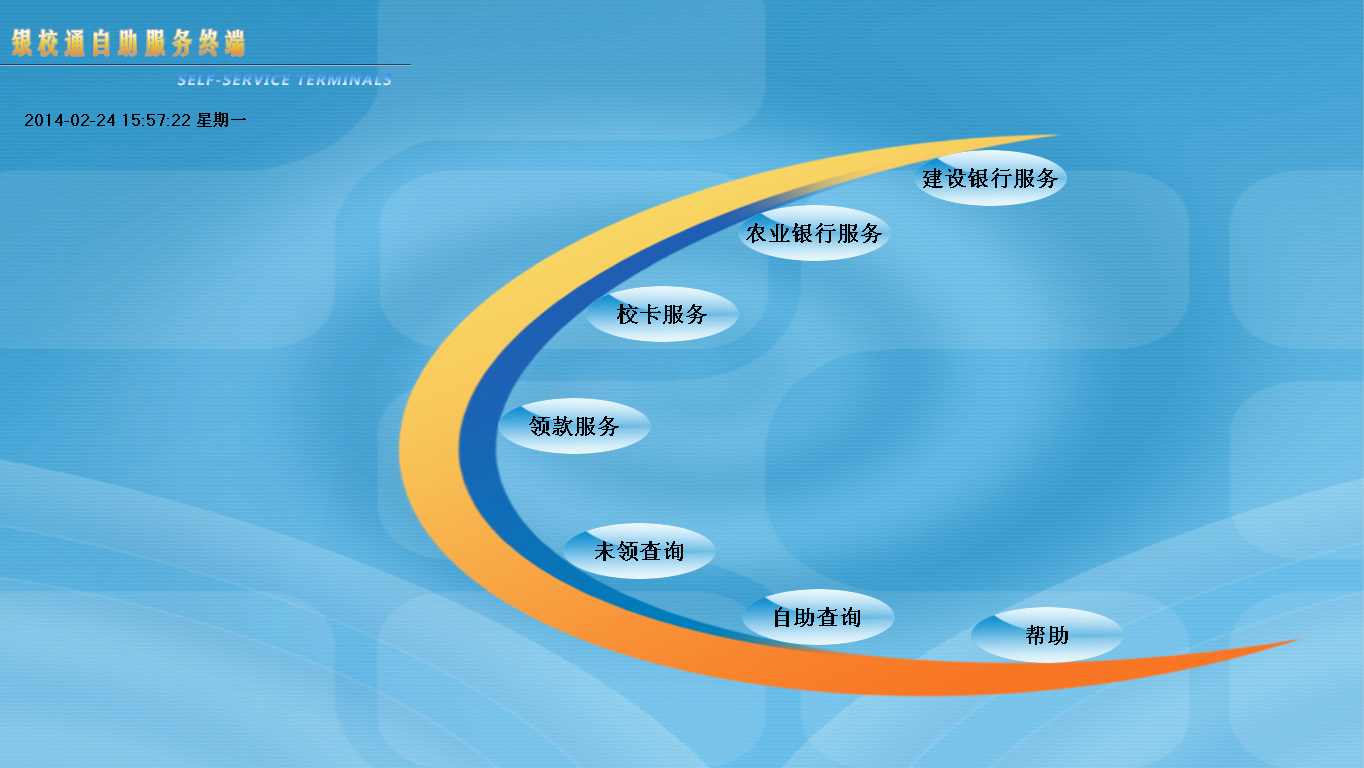 2. 校园卡充值及银行卡查询服务充值转账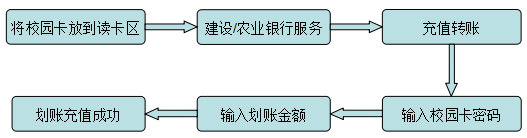 选择建设银行或农业银行，进入银行服务页面，选择充值转账功能，根据提示输入校园卡密码，然后再输入圈存金额（10-400元），确认以后可自动完成圈存充值；如果出现划账成功，领款失败，可以在领款服务—圈存未领里面领取此次划账金额。银行卡查询余额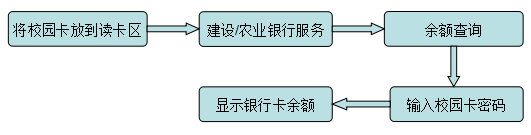 3.校园卡服务卡余额查询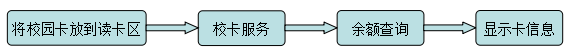 自助挂失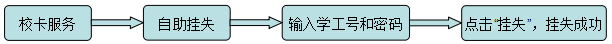 修改密码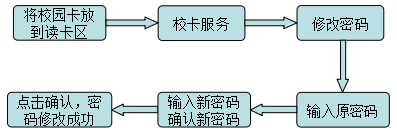 4.领款服务圈存款项/补助款项通过此功能可完成圈款未领款（或异常款）的领取。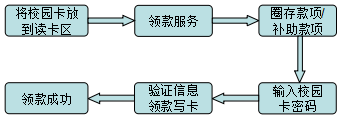 5.未领查询圈存未领通过此功能完成查询指定时间段内圈存未领取的明细信息，以提示客户能及时的领取。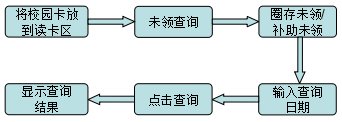 6.自助查询此功能链接至Web自助查询平台页面，可以在此查询客户基本信息、存款明细、消费明细等各类交易详细信息。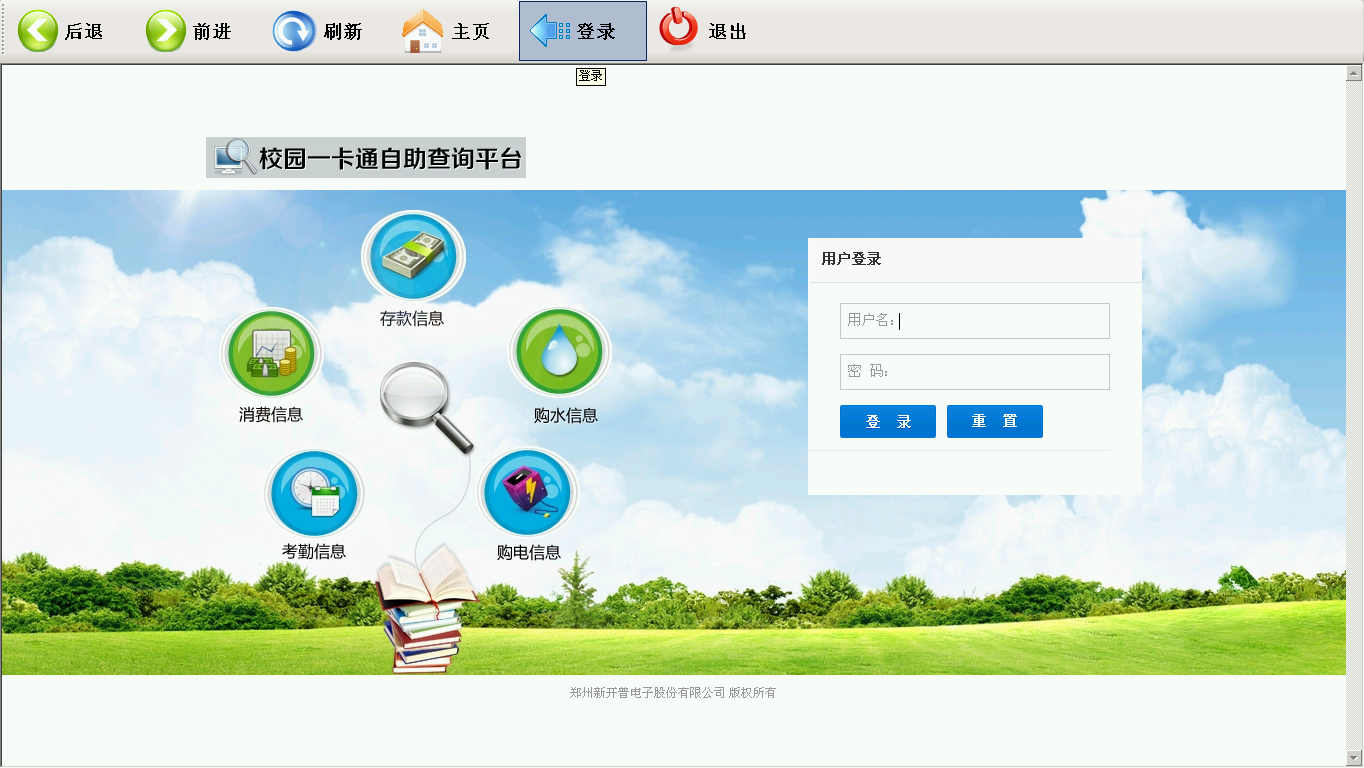 注：校园卡用户可自由选择与建行或者农行进行绑定签约，建行签约可到建行网点或网上银行进行签约，农行可在学校卡务中心（图B-601）签约。